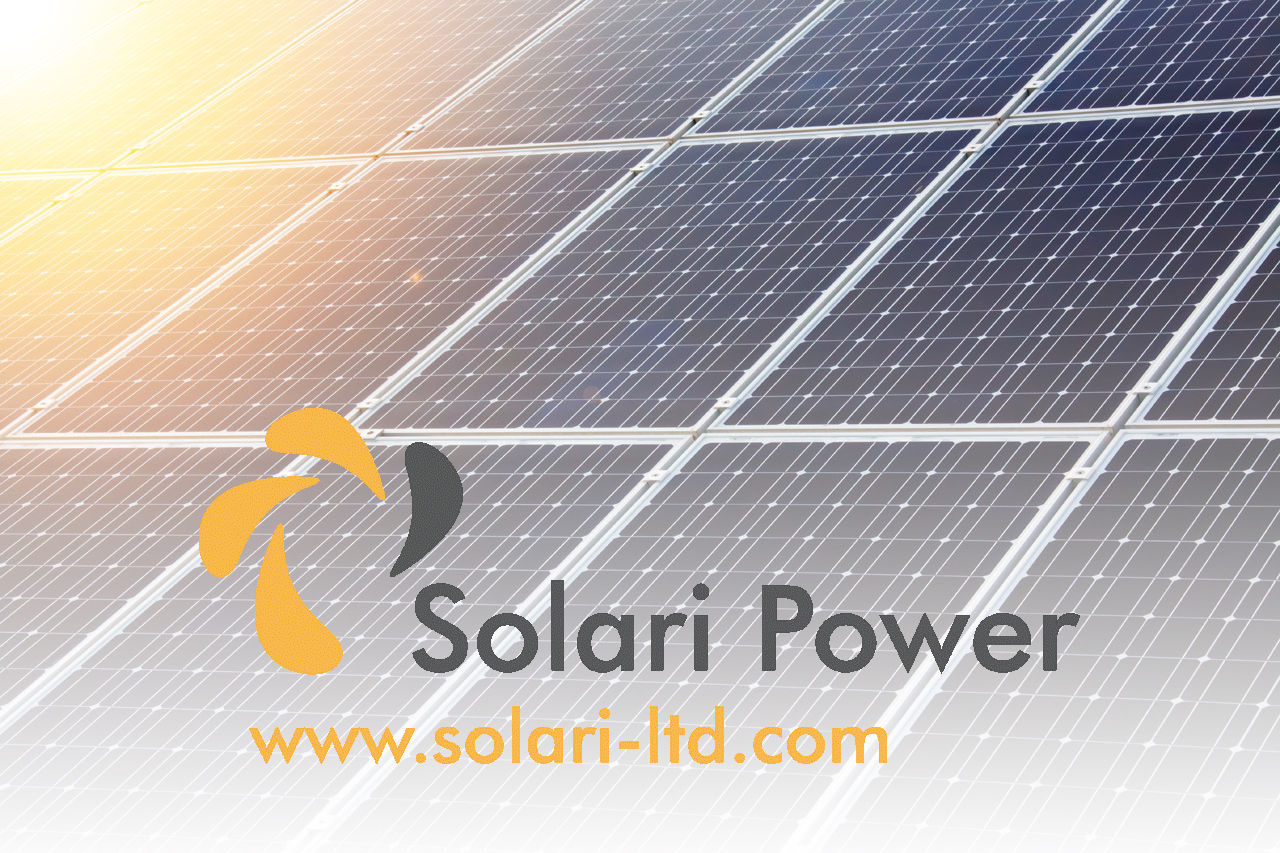 ESTUDIO BASICO DE SEGURIDAD Y SALUDCONTENIDOS 1	OBJETO DEL ESTUDIO BASICO DE SEGURIDAD Y SALUD	32	DATOS GENERALES DEL PROYECTO	33	JUSTIFICACION ESTUDIO BASICO DE SEGURIDAD Y SALUD	34	4. DATOS GENERALES DE OBRA	44.1	DESCRIPCION DE LA OBRA	44.2	INTERFERENCIAS CON SERVICIOS	44.3	FASES/ACTIVIDADES PREVISTAS EN LA OBRA	44.4	MAQUINARIA PREVISTA EN LA OBRA	54.5	MEDIOS AUXILIARES PREVISTOS EN LA OBRA	55	IDENTIFICACION Y ANALISIS DE LOS RIEGOS LABORALES	55.1	5.1 ANALISIS DE LOS RIESGOS LABORALES CLASIFICADOS PORFASES/ACTIVIDADES DE OBRA	55.2	ANALISIS DE LOS RIESGOS LABORALES CLASIFICADOS POR MAQUINARIA UTILIZADA EN OBRA	125.3	ANALISIS DE LOS RIESGOS LABORALES CLASIFICADOS POR MEDIOS AUXILIARES UTILIZADOS EN OBRA	166	INSTALACIONES DE SALUBRIDAD	217	7. OBLIGACIONES DEL PROMOTOR	218	COORDINADOR EN MATERIA DE SEGURIDAD Y SALUD	219	PLAN DE SEGURIDAD Y SALUD	2210	OBLIGACIONES DE CONTRATISTAS Y SUBCONTRATISTAS	2211	OBLIGACIONES DE LOS TRABAJADORES AUTONOMOS	2312	LIBRO DE INCIDENCIAS	2313	PARALIZACION DE LOS TRABAJOS	2414	DERECHOS DE LOS TRABAJADORES	24OBJETO DEL ESTUDIO BASICO DE SEGURIDAD Y SALUDEl presente Estudio Básico de Seguridad y Salud tiene por objeto servir de base para que las Empresas Contratistas y cualesquiera otras que participen en la ejecución de las obras a que hace referencia el proyecto en el que se encuentra incluido este Estudio Básico, las lleven a efecto en las condiciones que puedan alcanzarse respecto a garantizar el mantenimiento de la salud, la integridad física y la vida de los trabajadores de las mismas, cumpliendo así lo que prescribe el R.D. 1627/1997, de 24 de octubre, por el que se establecen disposiciones mínimas de Seguridad y Salud en las Obras de Construcción, y el resto de la normativa complementaria y de aplicación.DATOS GENERALES DEL PROYECTOEl presente Estudio de Seguridad y Salud se refiere al Proyecto de “INSTALACION SOLAR FOTOVOLTAICA PARA AUTOCONSUMO XXXXXXXXXXXX, SEGUN RD 244/2019, cuyos datos generales son:MUNICIPIO XXXXXXXXXXXXXXXXXXXXXPROMOTOR XXXXXXXXXXXXXXXXXXXXXXXXCONTRATISTA XXXXXXXXXXXXXXXXXXXXXXXXXXXAUTOR DEL PROYECTO XXXXXXXXXXXXXXXXXXXXXXXXXXXXPRESUPUESTO DE EJECUCION POR CONTRATA XXXXXXXXXXXXXXX €PLAZO DE EJECUCION XXXXXXXXXXXXXXXXXXXXXxREDACTOR DEL ESTUDIO BASICO DE SEGURIDAD Y SALUD XXXXXXXXXXXXXXJUSTIFICACION ESTUDIO BASICO DE SEGURIDAD Y SALUDEl Real Decreto 1627/1.997 de 24 de octubre, por el que se establecen disposiciones mínimas de seguridad y salud en las obras de construcción, establece en el apartado 2 del Artículo 4 que en los proyectos de obra no incluidos en los supuestos previstos en el apartado 1 del mismo Artículo, el promotor estará obligado a que en la fase de redacción del proyecto se elabore un Estudio Básico de Seguridad y Salud.Por lo tanto, hay que comprobar que se dan todos los supuestos siguientes:a) El Presupuesto de Ejecución por Contrata (PEC) es inferior a 450.000 €.b) Que la duración estimada sea superior a 30 días laborales, empleándose en algúnc) Que el volumen de mano de obra estimada, entendiéndose por tal la suma de los díasde trabajo del total de los trabajadores en la obra, sea superior a 500.d) No es una obra de túneles, galerías, conducciones subterráneas o presas.Como no se da ninguno de los supuestos previstos en el apartado 1 del Artículo 4 del R.D. 1627/1.997 se redacta el presente ESTUDIO BÁSICO DE SEGURIDAD Y SALUD.4. DATOS GENERALES DE OBRADESCRIPCION DE LA OBRALa obra se ejecutará en el municipio de Fuente Tójar, concretamente en la nave que la empresa MUEBLES DE BAÑO ORDOÑEZ, S.L., dispone en dicha localidad.La instalación solar fotovoltaica que se pretende construir, se desarrollará en la cubierta de la nave de unos 10,00 m de altura. El acceso a la cubierta donde se realizará la obra, se realizará a través de una plataforma elevadora.INTERFERENCIAS CON SERVICIOSLas interferencias con servicios de todo tipo son causa frecuente de accidentes, por ello se considera muy importante detectar su existencia y localización, con el fin de poder evaluar y delimitar claramente los diversos riesgos.Los servicios afectados de cuya existencia tengamos noticias serán correctamente ubicados y señalizados, desviándose los mismos, si ello es posible; pero en aquellas ocasiones en que sea necesario trabajar sin dejar de dar determinado servicio, se adoptarán otras medidas preventivas reflejadas en este estudio de seguridad y salud. En la realización de las obras, no es necesario el corte del acceso de vehículos y de peatones al edificio, ya que la obra se desarrolla en una zona de la nave no expuesta al tráfico de peatones ni de vehículos. Para las instalaciones de enlace, conexión en cuadro de contador actual, etc que, si precise el corte de los mismos, se procederá mediante soluciones provisionales debidamente señalizadas.Las interferencias detectadas son:• Canalizaciones eléctricasFASES/ACTIVIDADES PREVISTAS EN LA OBRAA continuación, se indican las principales fases de obra:Actuaciones previas.Se consideran las actuaciones previas al inicio de la obra, como las acometidas de electricidad y agua, colocación de señales de obra, vallado del recinto, instalación de casetas provisionales en su caso, etc. También se incluye el replanteo de la obra y el acopio de materiales.Estructura metálica.Se considera estructura metálica al montaje de la estructura prefabricada de aluminio, así como los elementos necesarios para la fijación de los paneles fotovoltaicos a la cubierta, como soportes, vigas, barras contraviento, etc.Instalación de paneles fotovoltaicos.Se consideran como trabajos de instalación de paneles fotovoltaicos, a la fijación de los mismos a la estructura, así como a la conexión eléctrica de estos para el correcto funcionamiento de la instalación.Instalación eléctrica.Se consideran trabajos de electricidad a la instalación de los circuitos, mecanismos, elementos de corte y seguridad necesarios para el correcto funcionamiento de la instalación.MAQUINARIA PREVISTA EN LA OBRALa maquinaria que se empleará en la ejecución de la obra, será la siguiente:Camión grúaTaladro portátilSierra radial eléctricaHerramientas manualesMEDIOS AUXILIARES PREVISTOS EN LA OBRALos medios auxiliares que se emplearán en la ejecución de la obra, serán los siguientes:Plataforma elevadoraIDENTIFICACION Y ANALISIS DE LOS RIEGOS LABORALESDiariamente, al inicio de los trabajos, se revisarán todos los medios de protección colectiva, reparando o reponiendo los que se encuentren deteriorados. Así mismo, cuando se entreguen los equipos de protección individual a los trabajadores de la obra, se le entregaran también unas normas de actuación durante su estancia en la obra, indicando la obligatoriedad del uso de los EPI´S.5.1 ANALISIS DE LOS RIESGOS LABORALES CLASIFICADOS PORFASES/ACTIVIDADES DE OBRALa secuencia de trabajos será la siguiente:Actuaciones previas > estructura metálica para fijación de los paneles > instalación paneles fotovoltaicos > instalación eléctrica.A continuación, se identifican y analizan los riesgos por fases de obra:Fase de obra: Actuaciones previasRiesgos y causas:Atropellos originados por maquinariaVuelcos o deslizamientos de vehículosCaídas en el mismo nivelGeneración de polvoDesplome del material acopiadoAplastamiento de articulacionesSobreesfuerzosEquipos de protección colectiva:SeñalizaciónVallado de la obraTapado de zanjas de acometidas por medio de tablas de maderaEquipos de protección individual:Guantes de uso generalBotas de seguridadCasco homologadoChaleco reflectanteMedidas preventivas:Se realizará un reconocimiento del terreno comprobando que no existe ningún riesgo que no esté previsto en este estudio básico de seguridad y salud.Se realizará el vallado de la obra, para impedir la entrada a la misma, dejando puertas para los accesos peatonales y de vehículos de obra, permitiendo la circulación de peatones.Se observarán las instalaciones existentes para confirmar la existencia de instalaciones enterradas en la obra.En cada fase de obra se colocarán las señales de obra necesarias, existiendo una coordinación entre ellas y la actividad a desarrollar.Se comprobará que existen los siguientes documentos:Plan de seguridad y salud, aprobado y visado por el coordinador de seguridad y salud en fase de obra.Libro de incidencias, firmado y sellado por el coordinador y la empresa adjudicatariaComunicación de apertura del centro de trabajoLibro de subcontratación, habilitado por la autoridad laboral competenteFase de obra: Estructura metálica para fijación de los panelesRiesgos y causas:Caídas al mismo o distinto nivelGolpes o cortes con objetos o maquinasProyección de objetosRuidoPisada sobre objetos punzantesCaída de objetos o máquinasSobreesfuerzos trabajo de rodillas, agachado o doblado.Contactos eléctricos directos por mala conservación de máquinas eléctricas.Equipos de protección colectiva:Utilizar maquinaria con marcado CE provistas de todos los elementos de seguridad necesarios.Iluminación adecuadaSeñalizaciónBarandilla de protección de perímetros de cubiertas, compuesta por guarda cuerpos metálicos cada 2,5 m.Equipos de protección individual:Guantes de uso generalBotas de seguridadCasco homologadoGafas protectoras de ojos y caraProtecciones auditivas contra el ruidoCinturón portaherramientasCinturones de sujeción o anticaídas de alturaLínea horizontal de seguridadTraje impermeable material plástico sintéticoGuantes y manoplas de material aislanteCasco aislanteRopa aislanteBotas de seguridad aislantesMedidas preventivas:La iluminación mediante portátiles, se hará con portalámparas estancos con mango aislante y rejilla de protección de la bombilla. La energía eléctrica los alimentará a 24V. Las zonas de trabajo han de tener una iluminación mínima de 100 lux, medidos a una altura sobre el suelo en torno a los dos metros.Estará prohibido el conexionado de cables eléctricos a los cuadros de alimentación sin utilizar las clavijas macho-hembra.Estará prohibido el trabajo en un nivel inferior al del tajo.Fase de obra: Instalación de paneles fotovoltaicosRiesgos y causas:Piso resbaladizoCorrientes de aireExposición a condiciones meteorológicas adversas como frio, calor intenso, exposicióna la intemperie.Caídas al mismo o distinto nivelCaída de objetos o máquinasGolpes o cortes con objetos o maquinasProyección de objetosPisada sobre objetos punzantesSobreesfuerzos trabajo de rodillas, agachado o doblado.Contactos eléctricos directos por mala conservación de máquinas eléctricas.Contactos eléctricos indirectos.Equipos de protección colectiva:SeñalizaciónBarandilla de protección de perímetros de forjados, compuesta por guarda cuerpos metálicos cada 2,5 m.Red vertical de seguridad de malla de poliamida de 10x10 cm de paso, anudada con cuerda D=3 mm en módulos de 10x5m.Equipos de protección individual:Guantes de uso generalBotas de seguridadCasco homologadoGafas protectoras de ojos y caraProtecciones auditivas contra el ruidoCinturón portaherramientasCinturones de sujeción o anticaídas de alturaLínea horizontal de seguridadTraje impermeable material plástico sintéticoGuantes y manoplas de material aislanteCasco aislanteRopa aislanteBotas de seguridad aislantesMedidas preventivas:Como primera medida a ejecutar, se ejecutarán los petos y recercados de los huecos que existan.El acceso a planos inclinados se hará por huecos en el suelo de dimensiones nunca inferiores a 50x70 cm, con escaleras de mano que sobrepasen en un metro la altura a salvar.La comunicación y circulaciones necesarias sobre la cubierta inclinada se resolverán con pasarelas emplintadas inferiormente para que absorbiendo la pendiente queden horizontales.La escalera se apoyará en la cota horizontal más elevada del hueco a pasar, para reducir, sensaciones de vértigo.Las plataformas de izado, serán gobernadas para su recepción mediante cabos, no con las manos.Los paneles se acopiarán repartidas por los faldones para evitar sobrecargas.Se mantendrán instalados los andamios metálicos apoyados de construcción del cerramiento.Se paralizarán todos los trabajos sobre cubiertas cuando existan vientos superiores a 60 km/h, lluvia, helada y nieve.Estará prohibida la circulación bajo cargas suspendidas.Los huecos del forjado horizontal, permanecerán tapados con madera clavada durante la construcción de los tabiquillos de formación de las pendientes de los tableros.Además de lo anterior se comprobará que:Que los operarios tienen los EPIS correspondientes para la realización de lastareas, y que vienen definidos en el Plan de Seguridad y Salud.Que utilicen correctamente los EPIS, definidos anteriormente.Que el estado de anclaje de las líneas de vida está en servicio.Que se mantiene la limpieza y el orden en la obra.Que los operarios que realizan el trabajo son cualificados para esta tarea.Que en los bordes de los forjados se colocan redes de seguridad.Que se paralicen los trabajos con vientos superiores a 60 km/h (lluvia, heladas o nieve).Que no se acopia el material al borde del forjado.Que la iluminación en el tajo es la apropiada.Que no permanecen operarios en las zonas de circulación bajo cargas suspendidas.Que se guarda la distancia de seguridad con líneas eléctricas aéreas.Que en los trabajos en altura en los que no haya protección suficiente, los operarios llevan el arnés de seguridad para el que se habrán previsto puntos fijos de enganche en la estructura con la necesaria resistencia.Fase de obra: Instalación eléctricaRiesgos y causas:Caídas al mismo ó distinto nivelGolpes, cortes o atrapamientos con objetos ó maquinasContactos eléctricos directosContactos eléctricos indirectosCortocircuitos y arco eléctricoEquipos de protección individual:Guantes y manoplas de material aislanteCasco aislanteRopa aislanteBotas de seguridad aislantesMedidas preventivas:Trabajos sin tensión:Antes de comenzar la aplicación del procedimiento para suprimir la tensión es necesario un paso previo: la identificación de la zona y de los elementos de la instalación donde se va a realizar el trabajo. Esta identificación forma parte de la planificación del trabajo.En instalaciones complejas, para evitar confusiones debidas a la multitud de equipos y redes existentes, se recomienda diseñar procedimientos por escrito, para llevar a cabo las operaciones destinadas a suprimir la tensión.A continuación, se desarrollará el proceso en cinco etapas mediante el cual se suprime la tensión de la instalación donde se van a realizar los «trabajos sin tensión», conocido habitualmente como «las cinco reglas de oro»:1ª Desconectar.2ª Prevenir cualquier posible realimentación.3ª Verificar la ausencia de tensión.4ª Poner a tierra y en cortocircuito.5ª Proteger frente a elementos próximos en tensión, en su caso, y establecer una señalización de seguridad para delimitar la zona de trabajo.Reposición de la tensión:En general, para restablecer la tensión se seguirá el proceso inverso al empleado para suprimir la tensión:1º Retirada, si las hubiera, de las protecciones adicionales y de la señalización que indica los límites de la zona de trabajo.2º Retirada, si la hubiera, de la puesta a tierra y en cortocircuito, empezando por retirar las pinzas de los elementos más próximos y al final la pinza de la puesta a tierra.3º Desbloqueo y/o la retirada de la señalización de los dispositivos de corte.4º Cierre de los circuitos para reponer la tensión.Es preciso extremar las precauciones antes de comenzar dichas etapas. En el transcurso de las citadas operaciones debe prestarse especial atención a los siguientes aspectos:Notificación previa a todos los trabajadores involucrados de que va a comenzar la reposición de la tensión.Comprobación de que todos los trabajadores han abandonado la zona, salvo los que deban actuar en la reposición de la tensión.Asegurarse de que han sido retiradas la totalidad de las puestas a tierra y en cortocircuito.Informar, en su caso, al responsable de la instalación de que se va a realizar la conexión.Accionar los aparatos de maniobra correspondientes.Trabajos con tensión:Los trabajos en tensión deberán ser realizados por trabajadores cualificados, siguiendo un procedimiento previamente estudiado y, cuando su complejidad o novedad lo requiera, ensayado sin tensión, y que se ajuste a los requisitos indicados a continuación.Los trabajos en lugares donde la comunicación sea difícil, por su orografía, confinamiento u otras circunstancias, deberán realizarse estando presentes, al menos, dos trabajadores con formación en materia de primeros auxilios.Principales precauciones que deberán ser adoptadas:Mantener las manos protegidas mediante guantes aislantes adecuados.Realizar el trabajo sobre una alfombra o banqueta aislantes que, asimismo, aseguren un apoyo seguro y estable.Vestir ropa de trabajo sin cremalleras u otros elementos conductores.No portar pulseras, cadenas u otros elementos conductores.Usar herramientas aisladas, específicamente diseñadas para estos trabajos.Aislar, en la medida de lo posible, las partes activas y elementos metálicos en la zona de trabajo mediante protectores adecuados (fundas, capuchones, películas plásticas aislantes, etc.). Entre los equipos y materiales citados se encuentran:Los accesorios aislantes (pantallas, cubiertas, vainas, etc.) para el recubrimiento de partes activas o masas.Los útiles aislantes o aislados (herramientas, pinzas, puntas de prueba, etc.).Las pértigas aislantes.Los dispositivos aislantes o aislados (banquetas, alfombras, plataformas de trabajo, etc.).Los equipos de protección individual frente a riesgos eléctricos (guantes, gafas, cascos, etc.).Los equipos y materiales para la realización de trabajos en tensión se elegirán teniendo en cuenta:las características del trabajo y de los trabajadoresla tensión de servicio, y se utilizarán, mantendrán y revisarán siguiendo las instrucciones de su fabricante.Los trabajadores dispondrán de un apoyo sólido y estable, que les permita tener las manos libres, y de una iluminación que les permita realizar su trabajo en condiciones de visibilidades adecuadas. Los trabajadores no llevarán objetos conductores, tales como pulseras, relojes, cadenas o cierres de cremallera metálicos que puedan contactar accidentalmente con elementos en tensión.La zona de trabajo deberá señalizarse y/o delimitarse adecuadamente, siempre que exista la posibilidad de que otros trabajadores o personas ajenas penetren en dicha zona y accedan a elementos en tensión, o puedan interferir en los trabajos, provocar distracciones, sobresaltos, etc.En la realización de trabajos al aire libre se deberán tener en cuenta las posibles condiciones ambientales desfavorables, de forma que el trabajador quede protegido en todo momento. Los trabajos se prohibirán o suspenderán en caso de tormenta, lluvia o viento fuerte, nevadas, o cualquier otra condición ambiental desfavorable que dificulte la visibilidad, o la manipulación de las herramientas. Los trabajos en instalaciones interiores directamente conectadas a líneas aéreas eléctricas se interrumpirán en caso de tormenta.La reposición de fusibles en instalaciones de baja tensión:No será necesario que la efectúe un trabajador cualificado, pudiendo realizarla un trabajador autorizado, cuando la maniobra del dispositivo portafusible conlleve la desconexión del fusible y el material de aquel ofrezca una protección completa contra los contactos directos y los efectos de un posible arco eléctrico,Se realizará mediante el uso del útil normalizado adecuado a cada tipo de fusible, queda prohibido expresamente el uso de alicates para tal cometido,Se procurará, en la medida de lo posible, realizar “sin carga” o con la menor carga posible, para evitar la producción de arcos eléctricos.Se recomienda, durante los trabajos en tensión, no hablar por teléfono, ni portar móviles que pudieran “sorprender” al activarse, al trabajador durante la realización de los mismos.De los EPI’s necesarios durante los trabajos en tensión en baja tensión, destacan, los guantes dieléctricos, que deben cumplir una serie de requisitos:a) Marcas obligatorias:Símbolo (doble triángulo)Nombre, marca registrada o identificación del fabricanteCategoría, si procedeTallaClaseMes y año de fabricaciónMarcab) Cada guante deberá llevar alguno de los siguientes sistemas:- Una banda rectangular, o una banda sobre la que puedan perforarse agujeros, o bien, otra marca cualquiera apropiada que permita conocer las fechas de puesta en servicio, verificaciones y controles periódicos.c) Recomendaciones para la utilización de los guantes:Para la correcta utilización de los guantes se tendrán presentes las indicaciones del fabricante.A título orientativo se pueden señalar las siguientes:AlmacenamientoLos guantes se deben almacenar en su embalaje.Se tendrá cuidado de que los guantes no se aplasten, ni doblen, ni se coloquen en las proximidades de radiadores u otras fuentes de calor artificial o se expongan directamente a los rayos del sol, a la luz artificial o a fuentes de ozono.ANALISIS DE LOS RIESGOS LABORALES CLASIFICADOS POR MAQUINARIA UTILIZADA EN OBRACAMION GRUARiesgos y causas:Accidentes en trayecto hacia el punto de trabajoVuelco del camión-grúa.Atrapamientos por útiles o transmisionesCaídas al subir o bajar a la zona de mandos.Corrimientos de tierra inducidos en excavaciones próximasAplastamiento por caída de carga suspendidaContacto eléctrico de la pluma con líneas aéreasIncendios por sobretensiónQuemaduras en trabajos de reparación o mantenimientoAtropello de personas.Desplome de la carga.Golpes por la carga a paramentos.Medidas preventivas:Se prohíbe sobrepasar la carga máxima admisible fijada por el fabricante del camión en función de la extensión brazo-grúa.Las rampas de acceso a los tajos no superarán la pendiente del 20% en prevención de atoramientos o vuelco.Se prohíbe realizar suspensión de cargas de forma lateral cuando la superficie de apoyo del camión esté inclinada hacia el lado de la carga, en previsión de los accidentes por vuelco.Se prohíbe arrastrar cargas con el camión-grúa.Las cargas en suspensión, para evitar golpes y balanceos se guiarán mediante cabos de gobierno.Se prohíbe la permanencia de personas en torno al camión-grúa a distancias inferiores a 5 m.Se prohíbe la permanencia bajo las cargas en suspensión.Mantenga la máquina alejada de terrenos inseguros, propensos a hundimientos.Evite pasar el brazo de la grúa sobre el personal.Suba y baje del camión-grúa por los lugares previstos para ello.Asegure la inmovilización del brazo de la grúa antes de iniciar ningún desplazamiento.No permita que nadie se encarame sobre la carga.Limpie sus zapatos del barro o grava que pudieran tener antes de subir a la cabina. Si se resbalan los pedales durante una maniobra o durante la marcha, puede provocar accidentes.No realice nunca arrastres de carga o tirones sesgados.No intente sobrepasar la carga máxima autorizada para ser izada.Levante una sola carga cada vez.Asegúrese de que la máquina está estabilizada antes de levantar cargas. Ponga en servicio los gastos estabilizadores totalmente extendidos, es la posición más segura.No abandone la máquina con la carga suspendida.No permita que haya operarios bajo las cargas suspendidas.Evite el contacto con el brazo telescópico en servicio, puede sufrir atrapamientos.Antes de poner en servicio la máquina, compruebe todos los dispositivos de frenado.Utilice siempre las prendas de protección que se le indiquen en la obra.El conductor tendrá prohibido dar marcha atrás sin la presencia y ayuda de un señalista, así como abandonar el camión con una carga suspendida.Todos los ganchos de cuelgue, aparejos, balancines y eslingas o estribos dispondrán siempre de pestillos de seguridad.El gruista tendrá siempre a la vista la carga suspendida y, si ello no fuera posible en alguna ocasión, todas sus maniobras estarán dirigidas por un señalista experto.No se permitirá que persona alguna ajena al operador acceda a la cabina del camión o maneje sus mandos.El camión grúa nunca deberá estacionar o circular a distancias inferiores a los dos metros del borde de excavaciones o de cortes del terreno.SIERRA RADIAL ELECTRICARiesgos y causas:Contactos eléctricos directosAnulación de proteccionesConexión mediante hilos desnudosContactos térmicosCortes o amputacionesAbrasionesRuidoEquipos de Protección individual:Calzado de seguridadProtectores auditivosGafas de seguridadGuantes de cueroMascarilla con filtro mecánico recambiable, contra las partículas de polvoMedidas preventivas:Antes de depositar el aparato en el suelo, desconectarlo y esperar a que se pare.Apagar y desenchufar los equipos antes de realizar cualquier operación de mantenimiento, cambio de disco, etcBajo ningún concepto se conectará ningún aparato eléctrico a la red mediante hilos desnudos.Comprobar siempre el estado del disco a utilizar.Cualquier tipo de anomalía en el aislamiento de la maquina será puesta en conocimiento de un responsable para su retirada.Las labores de mantenimiento y reparación de la maquina, se llevarán a cabo siempre por personal experto.No someter al disco a sobreesfuerzos laterales de torsión o aplicación de una presión excesiva.No usar aparatos eléctricos con las manos mojadas o sobre superficies húmedas.No utilizar la maquina en posturas que obliguen a mantenerla por encima del nivel de los hombros, ya que, en caso de pérdida de control, las lesiones pueden afectar a la cara, pecho o extremidades superiores.Prohibido dejar la sierra abandonada en el suelo.Prohibido usar discos deteriorados o rotos.Usar siempre el disco adecuado al material que se va a cortar.Usar siempre en lugares ventilados.Prohibido usar la radial sin los elementos de protección.TALADRO PORTATILRiesgos y causas:Contactos eléctricos directosAnulación de proteccionesConexión mediante hilos desnudosContactos térmicosCortes o golpes por objetos o herramientaProyección de fragmentos o partículasRotura de la brocaEquipos de Protección individual:Calzado de seguridadGafas de seguridadGuantes de cueroMedidas preventivas:Comprobar el cable de conexión eléctrica, de forma que no existan empalmes, ni conexiones inadecuadas.Se deberá desconectar el taladro de la red eléctrica, para sustituir la broca.En caso de ser necesario orificios de mayor diámetro, se debe cambiar la broca por otra de mayor sección, nunca intentar aumentar el orificio con movimientos oscilatorios del taladro.La reparación de los taladros, se realizará por personal especializado.No utilizar la broca de forma inclinada.Para cambiar la broca, debe utilizarse la llave para tal fin.Utilizar la broca adecuada al material a taladrar.Se comprobarán diariamente el buen estado de los taladros, retirando de la obra aquellos que ofrezcan deterioros que impliquen riesgos para los operarios.HERRAMIENTAS MANUALESRiesgos y causas:Quemaduras físicas y químicas.Proyecciones de objetos y/o fragmentos.Ambiente pulvígeno.Riesgo por impericiaCaída de las herramientas a distinto nivelCaídas al mismo nivel por tropiezoCaída de objetos y/o de máquinas.Caídas de personas al mismo nivel.Contactos eléctricos directos o indirectos.Cuerpos extraños en ojos.Golpes y/o cortes con objetos punzantes.Ruido.Equipos de Protección individual:Casco homologado.Protecciones auditivas y oculares, en caso necesario.Guantes de cuero.Calzado con puntera reforzada.Cinturón de seguridad para trabajos en altura.Medidas preventivas:Las herramientas se utilizarán sólo en aquellas operaciones para las que han sido concebidas y se revisarán siempre antes de su empleo, desechándose cuando se detecten defectos en su estado de conservación. Se mantendrán siempre limpias de grasa u otras materias deslizantes y se colocarán siempre en los portaherramientas o estantes adecuados, evitándose su depósito desordenado o arbitrario o su abandono en cualquier sitio o por los suelos.Todas las herramientas eléctricas, estarán dotadas de doble aislamiento de seguridad.No se usará una herramienta eléctrica sin enchufe; si hubiera necesidad de emplear mangueras de extensión éstas se harán de la herramienta al enchufe y nunca a la inversa.La desconexión de las herramientas, no se hará con un tirón brusco.Estarán acopiadas en el almacén de obra, llevándolas al mismo una vez finalizado el trabajo, colocando las herramientas más pesadas en las baldas más próximas al suelo.Los trabajos con estas herramientas se realizarán siempre en posición estable.En su manejo se utilizarán guantes de cuero o de P.V.C. y botas de seguridad, así como casco y gafas antiproyecciones, en caso necesario.ANALISIS DE LOS RIESGOS LABORALES CLASIFICADOS POR MEDIOS AUXILIARES UTILIZADOS EN OBRAPLATAFORMA ELEVADORARiesgos y causas:Caídas a distinto nivelVuelco del equipoCaída de materiales sobre personas y/o bienesCaídas al vacíoCaída de personas a distinto nivel o mismo nivelGolpes, choques o atrapamientos del operario o de la propia plataforma contra objetos fijos o móviles.Contactos eléctricos directos o indirectosCaídas al mismo nivelAtrapamiento entre alguna de las partes móviles de la estructura y entre ésta y el chasisEquipos de Protección individual:Casco homologadoCalzado con puntera reforzadaCinturón de seguridadMedidas preventivas:Características constructivas de seguridadFundamentalmente están relacionadas con las características de estructura y estabilidad, la presencia de estabilizadores y las estructuras extensibles.a) Cálculos de estructura y estabilidad.El fabricante es responsable del cálculo de resistencia de estructuras, determinación de su valor, puntos de aplicación, direcciones y combinaciones de cargas y fuerzas específicas que originan las condiciones más desfavorables. Asimismo, es responsable de los cálculos de estabilidad, identificación de las diversas posiciones de las PEMP y de las combinaciones de cargas y fuerzas que, conjuntamente, originan las condiciones de estabilidad mínimas.b) Chasis y estabilizadores.La plataforma de trabajo debe estar provista de los siguientes dispositivos de seguridad:Dispositivo que impida su traslación cuando no esté en posición de transporte. (PEMP con conductor acompañante y las autopropulsadas del Tipo 1).Dispositivo (por ej. un nivel de burbuja) que indique si la inclinación o pendiente del chasis está dentro de los límites establecidos por el fabricante.Para las PEMP con estabilizadores accionados mecánicamente este dispositivo deberá ser visible desde cada puesto de mando de los estabilizadores. Las PEMP del tipo 3 deben disponer de una señal sonora audible que advierta cuando se alcanzan los límites máximos de inclinación.Las bases de apoyo de los estabilizadores deben estar construidas de forma que puedan adaptarse a suelos que presenten una pendiente o desnivel de al menos 10°.c) Estructuras extensibles.Las PEMP deben estar equipadas con dispositivos de control que reduzcan el riesgo de vuelco o de sobrepasar las tensiones admisibles. Distinguimos entre las PEMP del grupo A y las del grupo B para indicar los métodos aconsejables en cada caso:Grupo A:Sistema de control de carga y registrador de posiciónControl de posición con criterios de estabilidad y de sobrecarga reforzadaGrupo B:Sistema de control de carga y registrador de posiciónSistemas de control de la carga y del momentoSistemas de control del momento con criterio de sobrecarga reforzadoControl de posición con criterios de estabilidad y de sobrecarga reforzadaConviene destacar que los controles de carga y de momento no pueden proteger contra una sobrecarga que sobrepase largamente la capacidad de carga máxima.Sistemas de accionamiento de las estructuras extensiblesLos sistemas de accionamiento deben estar concebidos y construidos de forma que impidan todo movimiento intempestivo de la estructura extensible.a) Sistemas de accionamiento por cables.Los sistemas de accionamiento por cables deben comprender un dispositivo o sistema que en caso de un fallo limiten a 0,2 m. el movimiento vertical de la plataforma de trabajo con la carga máxima de utilización.Los cables de carga deben ser de acero galvanizado sin empalmes excepto en sus extremos no siendo aconsejables los de acero inoxidable.Las características técnicas que deben reunir son:Diámetro mínimo 8 mm.Nº mínimo de hilos 114.Clase de resistencia de los hilos comprendida entre 1.570 N/mm2 y 1.960 N/ mm2.La unión entre el cable y su terminal debe ser capaz de resistir al menos el 80 % de la carga mínima de rotura del cable.b) Sistemas de accionamiento por cadenaLos sistemas de accionamiento por cadena deben comprender un dispositivo o sistema que en caso de un fallo limiten a 0,2 m. el movimiento vertical de la plataforma de trabajo con la carga máxima de utilización. No deben utilizarse cadenas con eslabones redondos.La unión entre las cadenas y su terminal debe ser capaz de resistir al menos el 100 % de la carga mínima de rotura de la cadena.c) Sistemas de accionamiento por tornillo.La tensión de utilización en los tornillos y en las tuercas debe ser al menos igual a 1/6de la tensión de rotura del material utilizado.El material utilizado para los tornillos debe tener una resistencia al desgaste más elevada que la utilizada para las tuercas que soporten la carga.Cada tornillo debe tener una tuerca que soporte la carga y una tuerca de seguridad no cargada. La tuerca de seguridad no debe quedar cargada más que en caso de rotura de la tuerca que soporta la carga. La plataforma de trabajo no podrá elevarse desde su posición de acceso si la tuerca de seguridad está cargada.Los tornillos deben estar equipados, en cada una de sus extremidades, de dispositivos que impidan a las tuercas de carga y de seguridad que se salga el tornillo (por ej., topes mecánicos).d) Sistemas de accionamiento por piñón y cremallera.La tensión de utilización de piñones y cremalleras debe ser al menos igual a 1/6 de la tensión de rotura del material utilizado. Deben estar provistos de un dispositivo de seguridad accionado por un ¡imitador de sobrevelocidad que pare progresivamente la plataforma de trabajo con la carga máxima de utilización y mantenerla parada en caso de fallo del mecanismo de elevación. Si el dispositivo de seguridad está accionado, la alimentación de la energía debe ser detenida automáticamente.Plataforma de trabajoEquipamientoLa plataforma estará equipada con barandillas o cualquier otra estructura en todo su perímetro a una altura mínima de 0,90 m. y dispondrá de una protección que impida el paso o deslizamiento por debajo de las mismas o la caída de objetos sobre personas de acuerdo con el RD 486/1997 sobre lugares de trabajo: Anexo I.A.3.3 y el RD 1215/1997 sobre equipos de trabajo: Anexo 1.1.6. (La norma UNE-EN 280 especifica que la plataforma debe tener un pretil superior a 1,10 m. de altura mínima, un zócalo de 0,15 m. de altura y una barra intermedia a menos de 0,55 m. del zócalo o del pretil superior; en los accesos de la plataforma, la altura del zócalo puede reducirse a 0,1 m. La barandilla debe tener una resistencia a fuerzas específicas de 500 N por persona aplicadas en los puntos y en la dirección más desfavorable, sin producir una deformación permanente).Tendrá una puerta de acceso o en su defecto elementos movibles que no deben abrirse hacia el exterior. Deben estar concebidos para cerrarse y bloquearse automáticamente o que impidan todo movimiento de la plataforma mientras no estén en posición cerrada y bloqueada. Los distintos elementos de las barandillas de seguridad no deben ser extraíbles salvo por una acción directa intencionada.El suelo, comprendida toda trampilla, debe ser antideslizante y permitir la salida del agua (por ej. enrejado o metal perforado). Las aberturas deben estar dimensionadas para impedir el paso de una esfera de 15 mm. de diámetro.Las trampillas deben estar fijadas de forma segura con el fin de evitar toda apertura intempestiva. No deben poder abrirse hacia abajo o lateralmente.El suelo de la plataforma debe poder soportar la carga máxima de utilización m calculada según la siguiente expresión:m = n x mp + medonde:mp =80 Kg (masa de una persona)me ≥ 40 Kg (valor mínimo de la masa de las herramientas y materiales)n = nº autorizado de personas sobre la plataforma de trabajoDeberá disponer de puntos de enganche para poder anclar los cinturones de seguridad o arneses para cada persona que ocupe la plataforma.Las PEMP del tipo 3 deben estar equipadas con un avisador sonoro accionado desde la propia plataforma, mientras que las del tipo 2 deben estar equipadas con medios de comunicación entre el personal situado sobre la plataforma y el conductor del vehículo portador.Las PEMP autopropulsadas deben disponer de limitador automático de velocidad detraslado.Sistemas de mando:La plataforma debe tener dos sistemas de mando, un primario y un secundario. El primario debe estar sobre la plataforma y accesible para el operador. Los mandos secundarios deben estar diseñados para sustituir los primarios y deben estar situados para ser accesibles desde el suelo. Los sistemas de mando deben estar perfectamente marcados de forma indeleble de fácil comprensión según códigos normalizados. Todos los mandos direccionales deben activarse en la dirección de la función volviendo a la posición de paro o neutra automáticamente cuando se deje de actuar sobre ellos. Los mandos deben estar diseñados de forma que no puedan ser accionados de forma inadvertida o por personal no autorizado (por ej. un interruptor bloqueable).Sistemas de seguridad de inclinación máximaLa inclinación de la plataforma de trabajo no debe variar mas de 5º respecto a la horizontal o al plano del chasis durante los movimientos de la estructura extensible o bajo el efecto de las cargas y fuerzas de servicio. En caso de fallo del sistema de mantenimiento de la horizontalidad, debe existir un dispositivo de seguridad que mantenga el nivel de la plataforma con una tolerancia suplementaria de 5º.Sistema de bajada auxiliarTodas las plataformas de trabajo deben estar equipadas con sistemas auxiliares de descenso, sistema retráctil o de rotación en caso de fallo del sistema primario.Sistema de paro de emergenciaLa plataforma de trabajo debe estar equipada con un sistema de paro de emergencia fácilmente accesible que desactive todos los sistemas de accionamiento de una forma efectiva, conforme a la norma UNE-EN 418 Seguridad de las máquinas. Equipo de parada de emergencia, aspectos funcionales.Sistemas de advertenciaLa plataforma de trabajo debe estar equipada con una alarma u otro sistema de advertencia que se active automáticamente cuando la base de la plataforma se inclina más de 5º de la inclinación máxima permitida en cualquier dirección.Estabilizadores, salientes y ejes extensiblesDeben estar equipados con dispositivos de seguridad para asegurar de modo positivo que la plataforma no se moverá mientras los estabilizadores no estén situados en posición. Los circuitos de control deben asegurar que los motores de movimiento no se podrán activar mientras los estabilizadores no se hayan desactivado y la plataforma no esté bajada a la altura mínima de transporte.Sistemas de elevaciónSistemas de seguridadCuando la carga nominal de trabajo de la plataforma esté soportada por un sistema de cables metálicos o cadenas de elevación o ambos, el factor de seguridad del cable o cadena debe ser de 8 como mínimo, basado en la carga unitaria de rotura a la tracción referida a la sección primitiva.Todos los sistemas de conducción hidráulicos y neumáticos, así como los componentes peligrosos deben tener una resistencia a la rotura por presión cuatro veces la presión de trabajo para la que han sido diseñados. Para los componentes no peligrosos esta resistencia será dos veces la presión de trabajo. Se consideran componentes peligrosos aquellos que, en caso de fallo o mal funcionamiento, implicaría un descenso libre de la plataforma.Sistemas de protecciónCuando la elevación de la plataforma se realice mediante un sistema electromecánico, véste estará diseñado para impedir el descenso libre en caso de fallo en el generador o del suministro de energía. Cuando la elevación de la plataforma se realice mediante un sistema hidráulico o neumático, el sistema debe estar equipado para prevenir una caída libre en caso de rotura de alguna conducción hidráulica o neumática. Los sistemas hidráulicos o neumáticos de los estabilizadores o cualquier otro sistema deben estar diseñados para prevenir su cierre en caso de rotura de alguna conducción hidráulica o neumática.Otras proteccionesLos motores o partes calientes de las PEMP deben estar protegidas convenientemente. Su apertura sólo se podrá realizar con llaves especiales y por personal autorizado. Los escapes de los motores de combustión interna deben estar dirigidos lejos de los puestos de mando.Dispositivos de seguridadEléctricosLos interruptores de seguridad que actúen como componentes que dan información deben satisfacer la norma EN 60947-5:1997 (Anexo K: prescripciones especiales para los auxiliares de mando con maniobra positiva de apertura).Hidráulicos y neumáticosDeben estar concebidos e instalados de forma que ofrezcan niveles de seguridad equivalentes a los dispositivos de seguridad eléctricos. Los componentes hidráulicos y neumáticos de estos dispositivos y sistemas que actúen directamente sobre los circuitos de potencia de los sistemas hidráulicos y neumáticos deben estar duplicados si el fallo de un componente puede engendrar una situación peligrosa. Los distribuidores pilotados de estos componentes deben estar concebidos e instalados de forma que mantengan la seguridad en caso de fallo de energía, es decir parar el movimiento correspondiente.MecánicosDeben estar concebidos e instalados de forma que ofrezcan niveles de seguridad equivalentes a los dispositivos de seguridad eléctricos. Esta exigencia se satisface por las varillas, palancas, cables, cadenas, etc., si resisten al menos dos veces la carga a la que son sometidos.Otras medidas de protección frente a riesgos específicosRiesgo de electrocuciónEste riesgo se manifiesta en tanto en cuanto las plataformas puedan alcanzar líneas eléctricas aéreas, sean de alta o de baja tensión. Según el Reglamento Técnico de Líneas Eléctricas Aéreas de Alta Tensión (Decreto 3151/ 1968), se entiende como tales las de corriente alterna trifásica a 50 Hz de frecuencia, cuya tensión nominal eficaz entre fases sea igual o superior a 1 kV.Para prevenir el riesgo de electrocución se deberán aplicar los criterios establecidos en el RD 614/2001 sobre disposiciones mínimas para la protección de la salud y seguridad de los trabajadores frente al riesgo eléctrico; en concreto según indica el Art. 4.2, todo trabajo en una instalación eléctrica, o en su proximidad, que conlleve riesgo eléctrico se debe efectuar sin tensión.Cuando no se pueda dejar sin tensión la instalación se deben seguir las medidas preventivas indicadas en el Anexo V.A Trabajos en proximidad. Disposiciones generales y lo indicado en el Anexo V.B Trabajos en proximidad. Disposiciones particulares del citado RD 614/2001. Se recomienda, a fin de facilitar la correcta interpretación y aplicación del citado R.D. consultar la correspondiente Guía Técnica elaborada por el INSHT.Complementariamente, se recomienda consultar la NTP-72: Trabajos con elementos de altura en presencia de líneas eléctricas aéreas.INSTALACIONES DE SALUBRIDADEn la obra está prevista una media de 4 trabajadores, por lo que no está prevista la instalación de caseta provisional para vestuario y retretes. Para estos menesteres, se usarán los vestuarios y servicios de la propia fábrica, previa aprobación del coordinador de seguridad y salud.7. OBLIGACIONES DEL PROMOTORAntes del inicio de los trabajos, el promotor designará un Coordinador en materia de Seguridad y Salud, cuando en la ejecución de las obras intervengan más de una empresa, o una empresa y trabajadores autónomos o diversos trabajadores autónomos. La designación del Coordinador en materia de Seguridad y Salud no eximirá al promotor de las responsabilidades.El promotor deberá efectuar un aviso a la autoridad laboral competente antes del comienzo de las obras, que se redactará con arreglo a lo dispuesto en el Anexo III del Real Decreto 1627/1.997 debiendo exponerse en la obra de forma visible y actualizándose si fuera necesario.COORDINADOR EN MATERIA DE SEGURIDAD Y SALUDLa designación del Coordinador en la elaboración del proyecto y en la ejecución de la obra podrá recaer en la misma persona. El Coordinador en materia de seguridad y salud durante la ejecución de la obra, deberá desarrollar las siguientes funciones:Coordinar la aplicación de los principios generales de prevención y seguridad.Coordinar las actividades de la obra para garantizar que las empresas y personal actuante apliquen de manera coherente y responsable los principios de acción preventiva que se recogen en el Artículo 15 de la Ley de Prevención de Riesgos Laborales durante la ejecución de la obra, y en particular, en las actividades a que se refiere el Artículo 10 del Real Decreto 1627/1.997.Aprobar el Plan de Seguridad y Salud elaborado por el contratista y, en su caso, las modificaciones introducidas en el mismo.Organizar la coordinación de actividades empresariales previstas en el Artículo 24 de la Ley de Prevención de Riesgos Laborales.Coordinar las acciones y funciones de control de la aplicación correcta de los métodos de trabajo.Adoptar las medidas necesarias para que solo las personas autorizadas puedan acceder a la obra.La Dirección Facultativa asumirá estas funciones cuando no fuera necesaria la designación del Coordinador.PLAN DE SEGURIDAD Y SALUDEn aplicación del Estudio Básico de Seguridad y Salud, el contratista, antes del inicio de la obra, elaborará un Plan de Seguridad y Salud en el que se analicen, estudien, desarrollen y complementen las previsiones contenidas en este Estudio Básico y en función de su propio sistema de ejecución de obra. En dicho Plan se incluirán, en su caso, las propuestas de medidas alternativas de prevención que el contratista proponga con la correspondiente justificación técnica, y que no podrán implicar disminución de los niveles de protección previstos en este Estudio Básico.El Plan de Seguridad y Salud deberá ser aprobado, antes del inicio de la obra, por el Coordinador en materia de Seguridad y Salud durante la ejecución de la obra. Este podrá ser modificado por el contratista en función del proceso de ejecución de la misma, de la evolución de los trabajos y de las posibles incidencias o modificaciones que puedan surgir a lo largo de la obra, pero que siempre con la aprobación expresa del Coordinador. Cuando no fuera necesaria la designación del Coordinador, las funciones que se le atribuyen serán asumidas por la Dirección Facultativa.Quienes intervengan en la ejecución de la obra, así como las personas u órganos con responsabilidades en materia de prevención en las empresas intervinientes en la misma y los representantes de los trabajadores, podrán presentar por escrito y de manera razonada, las sugerencias y alternativas que estimen oportunas. El Plan estará en la obra a disposición de la Dirección Facultativa.OBLIGACIONES DE CONTRATISTAS Y SUBCONTRATISTASEl contratista y subcontratistas estarán obligados a:1. Aplicar los principios de acción preventiva que se recogen en el Artículo 15 de la Ley de Prevención de Riesgos laborales y en particular:El mantenimiento de la obra en buen estado de limpieza.La elección del emplazamiento de los puestos y áreas de trabajo, teniendo en cuenta sus condiciones de acceso y la determinación de las vías o zonas de desplazamiento o circulación.La manipulación de distintos materiales y la utilización de medios auxiliares.El mantenimiento, el control previo a la puesta en servicio y control periódico de las instalaciones y dispositivos necesarios para la ejecución de las obras, con objeto de corregir los defectos que pudieran afectar a la seguridad y salud de los trabajadores.La delimitación y acondicionamiento de las zonas de almacenamiento y depósito de materiales, en particular si se trata de materias peligrosas.El almacenamiento y evacuación de residuos y escombros.La recogida de materiales peligrosos utilizados.La adaptación del período de tiempo efectivo que habrá de dedicarse a los distintos trabajos o fases de trabajo.La cooperación entre todos los intervinientes en la obra.2. Cumplir y hacer cumplir a su personal lo establecido en el Plan de Seguridad y Salud.3. Cumplir la normativa en materia de prevención de riesgos laborales, teniendo en cuenta las obligaciones sobre coordinación de las actividades empresariales previstas en el Artículo 24 de la Ley de Prevención de Riesgos Laborales, así como cumplir las disposiciones mínimas establecidas en el Anexo IV del Real Decreto 1627/1.997.4. Informar y proporcionar las instrucciones adecuadas a los trabajadores autónomos sobre todas las medidas que hayan de adoptarse en lo que se refiera a seguridad ysalud.5. Atender las indicaciones y cumplir las instrucciones del Coordinador en materia de seguridad y salud durante la ejecución de la obra.Serán responsables de la ejecución correcta de las medidas preventivas fijadas en elPlan y en lo relativo a las obligaciones que le correspondan directamente o, en su caso,a los trabajos autónomos por ellos contratados. Además responderán solidariamente delas consecuencias que se deriven del incumplimiento de las medidas previstas en elPlan.Las responsabilidades del Coordinador, Dirección Facultativa y el Promotor noeximirán de sus responsabilidades a los contratistas y a los subcontratistas.OBLIGACIONES DE LOS TRABAJADORES AUTONOMOSLos trabajadores autónomos están obligados a:1. Aplicar los principios de la acción preventiva que se recoge en el Artículo 15 de la Ley de Prevención de Riesgos Laborales, y en particular:• El mantenimiento de la obra en buen estado de orden y limpieza.• El almacenamiento y evacuación de residuos y escombros.• La recogida de materiales peligrosos utilizados.• La adaptación del período de tiempo efectivo que habrá de dedicarse a los distintos trabajos o fases de trabajo.• La cooperación entre todos los intervinientes en la obra.• Las interacciones o incompatibilidades con cualquier otro trabajo o actividad.2. Cumplir las disposiciones mínimas establecidas en el Anexo IV del Real Decreto1627/1.997.3. Ajustar su actuación conforme a los deberes sobre coordinación de las actividades empresariales previstas en el Artículo 24 de la Ley de Prevención de Riesgos Laborales, participando en particular en cualquier medida de su actuación coordinada que se hubiera establecido.4. Cumplir con las obligaciones establecidas para los trabajadores en el Artículo 29, apartados 1 y 2 de la Ley de Prevención de Riesgos Laborales.5. Utilizar equipos de trabajo que se ajusten a lo dispuesto en el Real Decreto 1215/ 1.997.6. Elegir y utilizar equipos de protección individual en los términos previstos en el Real Decreto 773/1.997.7. Atender las indicaciones y cumplir las instrucciones del Coordinador en materia de seguridad y salud.Los trabajadores autónomos deberán cumplir lo establecido en el Plan de Seguridad y Salud.LIBRO DE INCIDENCIASEn cada centro de trabajo existirá, con fines de control y seguimiento del Plan de Seguridad y Salud, un Libro de Incidencias que constará de hojas por duplicado y que será facilitado por el Colegio profesional al que pertenezca el técnico que haya aprobado el Plan de Seguridad y Salud.Deberá mantenerse siempre en obra y en poder del Coordinador. Tendrán acceso al Libro, la Dirección Facultativa, los contratistas y subcontratistas, los trabajadores autónomos, las personas con responsabilidades en materia de prevención de las empresas intervinientes, los representantes de los trabajadores, y los técnicos especializados de las Administraciones públicas competentes en esta materia, quienes podrán hacer anotaciones en el mismo.Efectuada una anotación en el Libro de Incidencias, el Coordinador estará obligado aremitir en el plazo de veinticuatro horas una copia a la Inspección de Trabajo y Seguridad Social de la provincia en que se realiza la obra. Igualmente notificará dichas anotaciones al contratista y a los representantes de los trabajadores.PARALIZACION DE LOS TRABAJOSCuando el Coordinador y durante la ejecución de las obras, observase incumplimiento de las medidas de seguridad y salud, advertirá al contratista y dejará constancia de tal incumplimiento en el Libro de Incidencias, quedando facultado para, en circunstancias de riesgo grave e inminente para la seguridad y salud de los trabajadores, disponer la paralización de tajos o, en su caso, de la totalidad de la obra.Dará cuenta de este hecho a los efectos oportunos, a la Inspección de Trabajo y Seguridad Social de la provincia en que se realiza la obra. Igualmente notificará al contratista, y en su caso a los subcontratistas y/o autónomos afectados de la paralización y a los representantes de los trabajadores.DERECHOS DE LOS TRABAJADORESLos contratistas y subcontratistas deberán garantizar que los trabajadores reciban una información adecuada y comprensible de todas las medidas que hayan de adoptarse en lo que se refiere a su seguridad y salud en la obra.Una copia del Plan de Seguridad y Salud y de sus posibles modificaciones, a los efectos de su conocimiento y seguimiento, será facilitada por el contratista a los representantes de los trabajadores en el centro de trabajo.